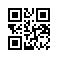 Strana:  1 z Strana:  1 z Strana:  1 z 11111Odběratel:Odběratel:Odběratel:Odběratel:Odběratel:Odběratel:Ústav geoniky AV ČR, v. v. i.
Studentská 1768/9
708 00 OSTRAVA
Česká republikaÚstav geoniky AV ČR, v. v. i.
Studentská 1768/9
708 00 OSTRAVA
Česká republikaÚstav geoniky AV ČR, v. v. i.
Studentská 1768/9
708 00 OSTRAVA
Česká republikaÚstav geoniky AV ČR, v. v. i.
Studentská 1768/9
708 00 OSTRAVA
Česká republikaÚstav geoniky AV ČR, v. v. i.
Studentská 1768/9
708 00 OSTRAVA
Česká republikaÚstav geoniky AV ČR, v. v. i.
Studentská 1768/9
708 00 OSTRAVA
Česká republikaÚstav geoniky AV ČR, v. v. i.
Studentská 1768/9
708 00 OSTRAVA
Česká republikaÚstav geoniky AV ČR, v. v. i.
Studentská 1768/9
708 00 OSTRAVA
Česká republikaÚstav geoniky AV ČR, v. v. i.
Studentská 1768/9
708 00 OSTRAVA
Česká republikaÚstav geoniky AV ČR, v. v. i.
Studentská 1768/9
708 00 OSTRAVA
Česká republikaÚstav geoniky AV ČR, v. v. i.
Studentská 1768/9
708 00 OSTRAVA
Česká republikaÚstav geoniky AV ČR, v. v. i.
Studentská 1768/9
708 00 OSTRAVA
Česká republikaPID:PID:PID:PID:PID:G-UGN/2024/0659G-UGN/2024/0659G-UGN/2024/0659G-UGN/2024/0659G-UGN/2024/0659G-UGN/2024/0659G-UGN/2024/0659G-UGN/2024/0659Odběratel:Odběratel:Odběratel:Ústav geoniky AV ČR, v. v. i.
Studentská 1768/9
708 00 OSTRAVA
Česká republikaÚstav geoniky AV ČR, v. v. i.
Studentská 1768/9
708 00 OSTRAVA
Česká republikaÚstav geoniky AV ČR, v. v. i.
Studentská 1768/9
708 00 OSTRAVA
Česká republikaÚstav geoniky AV ČR, v. v. i.
Studentská 1768/9
708 00 OSTRAVA
Česká republikaÚstav geoniky AV ČR, v. v. i.
Studentská 1768/9
708 00 OSTRAVA
Česká republikaÚstav geoniky AV ČR, v. v. i.
Studentská 1768/9
708 00 OSTRAVA
Česká republikaÚstav geoniky AV ČR, v. v. i.
Studentská 1768/9
708 00 OSTRAVA
Česká republikaÚstav geoniky AV ČR, v. v. i.
Studentská 1768/9
708 00 OSTRAVA
Česká republikaÚstav geoniky AV ČR, v. v. i.
Studentská 1768/9
708 00 OSTRAVA
Česká republikaÚstav geoniky AV ČR, v. v. i.
Studentská 1768/9
708 00 OSTRAVA
Česká republikaÚstav geoniky AV ČR, v. v. i.
Studentská 1768/9
708 00 OSTRAVA
Česká republikaÚstav geoniky AV ČR, v. v. i.
Studentská 1768/9
708 00 OSTRAVA
Česká republikaPID:PID:PID:PID:PID:G-UGN/2024/0659G-UGN/2024/0659G-UGN/2024/0659G-UGN/2024/0659G-UGN/2024/0659G-UGN/2024/0659G-UGN/2024/0659G-UGN/2024/06592455015024550150Odběratel:Odběratel:Odběratel:Ústav geoniky AV ČR, v. v. i.
Studentská 1768/9
708 00 OSTRAVA
Česká republikaÚstav geoniky AV ČR, v. v. i.
Studentská 1768/9
708 00 OSTRAVA
Česká republikaÚstav geoniky AV ČR, v. v. i.
Studentská 1768/9
708 00 OSTRAVA
Česká republikaÚstav geoniky AV ČR, v. v. i.
Studentská 1768/9
708 00 OSTRAVA
Česká republikaÚstav geoniky AV ČR, v. v. i.
Studentská 1768/9
708 00 OSTRAVA
Česká republikaÚstav geoniky AV ČR, v. v. i.
Studentská 1768/9
708 00 OSTRAVA
Česká republikaÚstav geoniky AV ČR, v. v. i.
Studentská 1768/9
708 00 OSTRAVA
Česká republikaÚstav geoniky AV ČR, v. v. i.
Studentská 1768/9
708 00 OSTRAVA
Česká republikaÚstav geoniky AV ČR, v. v. i.
Studentská 1768/9
708 00 OSTRAVA
Česká republikaÚstav geoniky AV ČR, v. v. i.
Studentská 1768/9
708 00 OSTRAVA
Česká republikaÚstav geoniky AV ČR, v. v. i.
Studentská 1768/9
708 00 OSTRAVA
Česká republikaÚstav geoniky AV ČR, v. v. i.
Studentská 1768/9
708 00 OSTRAVA
Česká republikaPID:PID:PID:PID:PID:G-UGN/2024/0659G-UGN/2024/0659G-UGN/2024/0659G-UGN/2024/0659G-UGN/2024/0659G-UGN/2024/0659G-UGN/2024/0659G-UGN/2024/06592455015024550150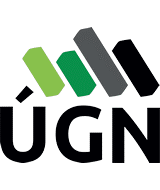 Ústav geoniky AV ČR, v. v. i.
Studentská 1768/9
708 00 OSTRAVA
Česká republikaÚstav geoniky AV ČR, v. v. i.
Studentská 1768/9
708 00 OSTRAVA
Česká republikaÚstav geoniky AV ČR, v. v. i.
Studentská 1768/9
708 00 OSTRAVA
Česká republikaÚstav geoniky AV ČR, v. v. i.
Studentská 1768/9
708 00 OSTRAVA
Česká republikaÚstav geoniky AV ČR, v. v. i.
Studentská 1768/9
708 00 OSTRAVA
Česká republikaÚstav geoniky AV ČR, v. v. i.
Studentská 1768/9
708 00 OSTRAVA
Česká republikaÚstav geoniky AV ČR, v. v. i.
Studentská 1768/9
708 00 OSTRAVA
Česká republikaÚstav geoniky AV ČR, v. v. i.
Studentská 1768/9
708 00 OSTRAVA
Česká republikaÚstav geoniky AV ČR, v. v. i.
Studentská 1768/9
708 00 OSTRAVA
Česká republikaÚstav geoniky AV ČR, v. v. i.
Studentská 1768/9
708 00 OSTRAVA
Česká republikaÚstav geoniky AV ČR, v. v. i.
Studentská 1768/9
708 00 OSTRAVA
Česká republikaÚstav geoniky AV ČR, v. v. i.
Studentská 1768/9
708 00 OSTRAVA
Česká republikaSmlouva:Smlouva:Smlouva:Smlouva:Smlouva:2455015024550150Ústav geoniky AV ČR, v. v. i.
Studentská 1768/9
708 00 OSTRAVA
Česká republikaÚstav geoniky AV ČR, v. v. i.
Studentská 1768/9
708 00 OSTRAVA
Česká republikaÚstav geoniky AV ČR, v. v. i.
Studentská 1768/9
708 00 OSTRAVA
Česká republikaÚstav geoniky AV ČR, v. v. i.
Studentská 1768/9
708 00 OSTRAVA
Česká republikaÚstav geoniky AV ČR, v. v. i.
Studentská 1768/9
708 00 OSTRAVA
Česká republikaÚstav geoniky AV ČR, v. v. i.
Studentská 1768/9
708 00 OSTRAVA
Česká republikaÚstav geoniky AV ČR, v. v. i.
Studentská 1768/9
708 00 OSTRAVA
Česká republikaÚstav geoniky AV ČR, v. v. i.
Studentská 1768/9
708 00 OSTRAVA
Česká republikaÚstav geoniky AV ČR, v. v. i.
Studentská 1768/9
708 00 OSTRAVA
Česká republikaÚstav geoniky AV ČR, v. v. i.
Studentská 1768/9
708 00 OSTRAVA
Česká republikaÚstav geoniky AV ČR, v. v. i.
Studentská 1768/9
708 00 OSTRAVA
Česká republikaÚstav geoniky AV ČR, v. v. i.
Studentská 1768/9
708 00 OSTRAVA
Česká republika2455015024550150Ústav geoniky AV ČR, v. v. i.
Studentská 1768/9
708 00 OSTRAVA
Česká republikaÚstav geoniky AV ČR, v. v. i.
Studentská 1768/9
708 00 OSTRAVA
Česká republikaÚstav geoniky AV ČR, v. v. i.
Studentská 1768/9
708 00 OSTRAVA
Česká republikaÚstav geoniky AV ČR, v. v. i.
Studentská 1768/9
708 00 OSTRAVA
Česká republikaÚstav geoniky AV ČR, v. v. i.
Studentská 1768/9
708 00 OSTRAVA
Česká republikaÚstav geoniky AV ČR, v. v. i.
Studentská 1768/9
708 00 OSTRAVA
Česká republikaÚstav geoniky AV ČR, v. v. i.
Studentská 1768/9
708 00 OSTRAVA
Česká republikaÚstav geoniky AV ČR, v. v. i.
Studentská 1768/9
708 00 OSTRAVA
Česká republikaÚstav geoniky AV ČR, v. v. i.
Studentská 1768/9
708 00 OSTRAVA
Česká republikaÚstav geoniky AV ČR, v. v. i.
Studentská 1768/9
708 00 OSTRAVA
Česká republikaÚstav geoniky AV ČR, v. v. i.
Studentská 1768/9
708 00 OSTRAVA
Česká republikaÚstav geoniky AV ČR, v. v. i.
Studentská 1768/9
708 00 OSTRAVA
Česká republikaČíslo účtu:Číslo účtu:Číslo účtu:Číslo účtu:Číslo účtu:2455015024550150Ústav geoniky AV ČR, v. v. i.
Studentská 1768/9
708 00 OSTRAVA
Česká republikaÚstav geoniky AV ČR, v. v. i.
Studentská 1768/9
708 00 OSTRAVA
Česká republikaÚstav geoniky AV ČR, v. v. i.
Studentská 1768/9
708 00 OSTRAVA
Česká republikaÚstav geoniky AV ČR, v. v. i.
Studentská 1768/9
708 00 OSTRAVA
Česká republikaÚstav geoniky AV ČR, v. v. i.
Studentská 1768/9
708 00 OSTRAVA
Česká republikaÚstav geoniky AV ČR, v. v. i.
Studentská 1768/9
708 00 OSTRAVA
Česká republikaÚstav geoniky AV ČR, v. v. i.
Studentská 1768/9
708 00 OSTRAVA
Česká republikaÚstav geoniky AV ČR, v. v. i.
Studentská 1768/9
708 00 OSTRAVA
Česká republikaÚstav geoniky AV ČR, v. v. i.
Studentská 1768/9
708 00 OSTRAVA
Česká republikaÚstav geoniky AV ČR, v. v. i.
Studentská 1768/9
708 00 OSTRAVA
Česká republikaÚstav geoniky AV ČR, v. v. i.
Studentská 1768/9
708 00 OSTRAVA
Česká republikaÚstav geoniky AV ČR, v. v. i.
Studentská 1768/9
708 00 OSTRAVA
Česká republikaPeněžní ústav:Peněžní ústav:Peněžní ústav:Peněžní ústav:Peněžní ústav:2455015024550150Ústav geoniky AV ČR, v. v. i.
Studentská 1768/9
708 00 OSTRAVA
Česká republikaÚstav geoniky AV ČR, v. v. i.
Studentská 1768/9
708 00 OSTRAVA
Česká republikaÚstav geoniky AV ČR, v. v. i.
Studentská 1768/9
708 00 OSTRAVA
Česká republikaÚstav geoniky AV ČR, v. v. i.
Studentská 1768/9
708 00 OSTRAVA
Česká republikaÚstav geoniky AV ČR, v. v. i.
Studentská 1768/9
708 00 OSTRAVA
Česká republikaÚstav geoniky AV ČR, v. v. i.
Studentská 1768/9
708 00 OSTRAVA
Česká republikaÚstav geoniky AV ČR, v. v. i.
Studentská 1768/9
708 00 OSTRAVA
Česká republikaÚstav geoniky AV ČR, v. v. i.
Studentská 1768/9
708 00 OSTRAVA
Česká republikaÚstav geoniky AV ČR, v. v. i.
Studentská 1768/9
708 00 OSTRAVA
Česká republikaÚstav geoniky AV ČR, v. v. i.
Studentská 1768/9
708 00 OSTRAVA
Česká republikaÚstav geoniky AV ČR, v. v. i.
Studentská 1768/9
708 00 OSTRAVA
Česká republikaÚstav geoniky AV ČR, v. v. i.
Studentská 1768/9
708 00 OSTRAVA
Česká republika24550150245501502455015024550150Dodavatel:Dodavatel:Dodavatel:Dodavatel:Dodavatel:Dodavatel:Dodavatel:2455015024550150DIČ:DIČ:DIČ:CZ68145535CZ68145535CZ68145535CZ68145535Dodavatel:Dodavatel:Dodavatel:Dodavatel:Dodavatel:Dodavatel:Dodavatel:2455015024550150DIČ:DIČ:DIČ:CZ68145535CZ68145535CZ68145535CZ68145535IČ:IČ:4075559240755592407555924075559240755592DIČ:DIČ:CZ40755592CZ40755592CZ40755592CZ40755592CZ40755592CZ407555922455015024550150IČ:IČ:IČ:68145535681455356814553568145535IČ:IČ:4075559240755592407555924075559240755592DIČ:DIČ:CZ40755592CZ40755592CZ40755592CZ40755592CZ40755592CZ407555922455015024550150IČ:IČ:IČ:681455356814553568145535681455352455015024550150IČ:IČ:IČ:681455356814553568145535681455352455015024550150IČ:IČ:IČ:6814553568145535681455356814553524550150245501502455015024550150Konečný příjemce:Konečný příjemce:Konečný příjemce:Konečný příjemce:Konečný příjemce:Konečný příjemce:Konečný příjemce:Konečný příjemce:Konečný příjemce:Konečný příjemce:245501502455015024550150245501502455015024550150Platnost objednávky do:Platnost objednávky do:Platnost objednávky do:Platnost objednávky do:Platnost objednávky do:Platnost objednávky do:Platnost objednávky do:Platnost objednávky do:31.08.202431.08.202431.08.202431.08.202431.08.2024Termín dodání:Termín dodání:Termín dodání:Termín dodání:Termín dodání:Termín dodání:Termín dodání:31.07.202431.07.202431.07.202431.07.202431.07.2024Forma úhrady:Forma úhrady:Forma úhrady:Forma úhrady:Forma úhrady:Forma úhrady:Forma úhrady:PříkazemPříkazemPříkazemPříkazemPříkazemForma úhrady:Forma úhrady:Forma úhrady:Forma úhrady:Forma úhrady:Forma úhrady:Forma úhrady:PříkazemPříkazemPříkazemPříkazemPříkazemForma úhrady:Forma úhrady:Forma úhrady:Forma úhrady:Forma úhrady:Forma úhrady:Forma úhrady:PříkazemPříkazemPříkazemPříkazemPříkazemTermín úhrady:Termín úhrady:Termín úhrady:Termín úhrady:Termín úhrady:Termín úhrady:Termín úhrady:Termín úhrady:Termín úhrady:Termín úhrady:Termín úhrady:Termín úhrady:Termín úhrady:Termín úhrady:Na faktuře uveďte, prosím, vždy číslo této objednávky. V případě zaslání faktury elektronicky zašlete na adresu: fakturace@ugn.cas.cz.
V případě, že tato objednávka podléhá zveřejnění prostřednictvím veřejného registru smluv dle zákona c. 340/2015 Sb., obě smluvní strany souhlasí s jejím uveřejněním.Na faktuře uveďte, prosím, vždy číslo této objednávky. V případě zaslání faktury elektronicky zašlete na adresu: fakturace@ugn.cas.cz.
V případě, že tato objednávka podléhá zveřejnění prostřednictvím veřejného registru smluv dle zákona c. 340/2015 Sb., obě smluvní strany souhlasí s jejím uveřejněním.Na faktuře uveďte, prosím, vždy číslo této objednávky. V případě zaslání faktury elektronicky zašlete na adresu: fakturace@ugn.cas.cz.
V případě, že tato objednávka podléhá zveřejnění prostřednictvím veřejného registru smluv dle zákona c. 340/2015 Sb., obě smluvní strany souhlasí s jejím uveřejněním.Na faktuře uveďte, prosím, vždy číslo této objednávky. V případě zaslání faktury elektronicky zašlete na adresu: fakturace@ugn.cas.cz.
V případě, že tato objednávka podléhá zveřejnění prostřednictvím veřejného registru smluv dle zákona c. 340/2015 Sb., obě smluvní strany souhlasí s jejím uveřejněním.Na faktuře uveďte, prosím, vždy číslo této objednávky. V případě zaslání faktury elektronicky zašlete na adresu: fakturace@ugn.cas.cz.
V případě, že tato objednávka podléhá zveřejnění prostřednictvím veřejného registru smluv dle zákona c. 340/2015 Sb., obě smluvní strany souhlasí s jejím uveřejněním.Na faktuře uveďte, prosím, vždy číslo této objednávky. V případě zaslání faktury elektronicky zašlete na adresu: fakturace@ugn.cas.cz.
V případě, že tato objednávka podléhá zveřejnění prostřednictvím veřejného registru smluv dle zákona c. 340/2015 Sb., obě smluvní strany souhlasí s jejím uveřejněním.Na faktuře uveďte, prosím, vždy číslo této objednávky. V případě zaslání faktury elektronicky zašlete na adresu: fakturace@ugn.cas.cz.
V případě, že tato objednávka podléhá zveřejnění prostřednictvím veřejného registru smluv dle zákona c. 340/2015 Sb., obě smluvní strany souhlasí s jejím uveřejněním.Na faktuře uveďte, prosím, vždy číslo této objednávky. V případě zaslání faktury elektronicky zašlete na adresu: fakturace@ugn.cas.cz.
V případě, že tato objednávka podléhá zveřejnění prostřednictvím veřejného registru smluv dle zákona c. 340/2015 Sb., obě smluvní strany souhlasí s jejím uveřejněním.Na faktuře uveďte, prosím, vždy číslo této objednávky. V případě zaslání faktury elektronicky zašlete na adresu: fakturace@ugn.cas.cz.
V případě, že tato objednávka podléhá zveřejnění prostřednictvím veřejného registru smluv dle zákona c. 340/2015 Sb., obě smluvní strany souhlasí s jejím uveřejněním.Na faktuře uveďte, prosím, vždy číslo této objednávky. V případě zaslání faktury elektronicky zašlete na adresu: fakturace@ugn.cas.cz.
V případě, že tato objednávka podléhá zveřejnění prostřednictvím veřejného registru smluv dle zákona c. 340/2015 Sb., obě smluvní strany souhlasí s jejím uveřejněním.Na faktuře uveďte, prosím, vždy číslo této objednávky. V případě zaslání faktury elektronicky zašlete na adresu: fakturace@ugn.cas.cz.
V případě, že tato objednávka podléhá zveřejnění prostřednictvím veřejného registru smluv dle zákona c. 340/2015 Sb., obě smluvní strany souhlasí s jejím uveřejněním.Na faktuře uveďte, prosím, vždy číslo této objednávky. V případě zaslání faktury elektronicky zašlete na adresu: fakturace@ugn.cas.cz.
V případě, že tato objednávka podléhá zveřejnění prostřednictvím veřejného registru smluv dle zákona c. 340/2015 Sb., obě smluvní strany souhlasí s jejím uveřejněním.Na faktuře uveďte, prosím, vždy číslo této objednávky. V případě zaslání faktury elektronicky zašlete na adresu: fakturace@ugn.cas.cz.
V případě, že tato objednávka podléhá zveřejnění prostřednictvím veřejného registru smluv dle zákona c. 340/2015 Sb., obě smluvní strany souhlasí s jejím uveřejněním.Na faktuře uveďte, prosím, vždy číslo této objednávky. V případě zaslání faktury elektronicky zašlete na adresu: fakturace@ugn.cas.cz.
V případě, že tato objednávka podléhá zveřejnění prostřednictvím veřejného registru smluv dle zákona c. 340/2015 Sb., obě smluvní strany souhlasí s jejím uveřejněním.Na faktuře uveďte, prosím, vždy číslo této objednávky. V případě zaslání faktury elektronicky zašlete na adresu: fakturace@ugn.cas.cz.
V případě, že tato objednávka podléhá zveřejnění prostřednictvím veřejného registru smluv dle zákona c. 340/2015 Sb., obě smluvní strany souhlasí s jejím uveřejněním.Na faktuře uveďte, prosím, vždy číslo této objednávky. V případě zaslání faktury elektronicky zašlete na adresu: fakturace@ugn.cas.cz.
V případě, že tato objednávka podléhá zveřejnění prostřednictvím veřejného registru smluv dle zákona c. 340/2015 Sb., obě smluvní strany souhlasí s jejím uveřejněním.Na faktuře uveďte, prosím, vždy číslo této objednávky. V případě zaslání faktury elektronicky zašlete na adresu: fakturace@ugn.cas.cz.
V případě, že tato objednávka podléhá zveřejnění prostřednictvím veřejného registru smluv dle zákona c. 340/2015 Sb., obě smluvní strany souhlasí s jejím uveřejněním.Na faktuře uveďte, prosím, vždy číslo této objednávky. V případě zaslání faktury elektronicky zašlete na adresu: fakturace@ugn.cas.cz.
V případě, že tato objednávka podléhá zveřejnění prostřednictvím veřejného registru smluv dle zákona c. 340/2015 Sb., obě smluvní strany souhlasí s jejím uveřejněním.Na faktuře uveďte, prosím, vždy číslo této objednávky. V případě zaslání faktury elektronicky zašlete na adresu: fakturace@ugn.cas.cz.
V případě, že tato objednávka podléhá zveřejnění prostřednictvím veřejného registru smluv dle zákona c. 340/2015 Sb., obě smluvní strany souhlasí s jejím uveřejněním.Na faktuře uveďte, prosím, vždy číslo této objednávky. V případě zaslání faktury elektronicky zašlete na adresu: fakturace@ugn.cas.cz.
V případě, že tato objednávka podléhá zveřejnění prostřednictvím veřejného registru smluv dle zákona c. 340/2015 Sb., obě smluvní strany souhlasí s jejím uveřejněním.Na faktuře uveďte, prosím, vždy číslo této objednávky. V případě zaslání faktury elektronicky zašlete na adresu: fakturace@ugn.cas.cz.
V případě, že tato objednávka podléhá zveřejnění prostřednictvím veřejného registru smluv dle zákona c. 340/2015 Sb., obě smluvní strany souhlasí s jejím uveřejněním.Na faktuře uveďte, prosím, vždy číslo této objednávky. V případě zaslání faktury elektronicky zašlete na adresu: fakturace@ugn.cas.cz.
V případě, že tato objednávka podléhá zveřejnění prostřednictvím veřejného registru smluv dle zákona c. 340/2015 Sb., obě smluvní strany souhlasí s jejím uveřejněním.Na faktuře uveďte, prosím, vždy číslo této objednávky. V případě zaslání faktury elektronicky zašlete na adresu: fakturace@ugn.cas.cz.
V případě, že tato objednávka podléhá zveřejnění prostřednictvím veřejného registru smluv dle zákona c. 340/2015 Sb., obě smluvní strany souhlasí s jejím uveřejněním.Na faktuře uveďte, prosím, vždy číslo této objednávky. V případě zaslání faktury elektronicky zašlete na adresu: fakturace@ugn.cas.cz.
V případě, že tato objednávka podléhá zveřejnění prostřednictvím veřejného registru smluv dle zákona c. 340/2015 Sb., obě smluvní strany souhlasí s jejím uveřejněním.Na faktuře uveďte, prosím, vždy číslo této objednávky. V případě zaslání faktury elektronicky zašlete na adresu: fakturace@ugn.cas.cz.
V případě, že tato objednávka podléhá zveřejnění prostřednictvím veřejného registru smluv dle zákona c. 340/2015 Sb., obě smluvní strany souhlasí s jejím uveřejněním.Na faktuře uveďte, prosím, vždy číslo této objednávky. V případě zaslání faktury elektronicky zašlete na adresu: fakturace@ugn.cas.cz.
V případě, že tato objednávka podléhá zveřejnění prostřednictvím veřejného registru smluv dle zákona c. 340/2015 Sb., obě smluvní strany souhlasí s jejím uveřejněním.Na faktuře uveďte, prosím, vždy číslo této objednávky. V případě zaslání faktury elektronicky zašlete na adresu: fakturace@ugn.cas.cz.
V případě, že tato objednávka podléhá zveřejnění prostřednictvím veřejného registru smluv dle zákona c. 340/2015 Sb., obě smluvní strany souhlasí s jejím uveřejněním.Na faktuře uveďte, prosím, vždy číslo této objednávky. V případě zaslání faktury elektronicky zašlete na adresu: fakturace@ugn.cas.cz.
V případě, že tato objednávka podléhá zveřejnění prostřednictvím veřejného registru smluv dle zákona c. 340/2015 Sb., obě smluvní strany souhlasí s jejím uveřejněním.Objednáváme u Vás nastavení Rozpočtu - Čerpání mzdových prostředkůObjednáváme u Vás nastavení Rozpočtu - Čerpání mzdových prostředkůObjednáváme u Vás nastavení Rozpočtu - Čerpání mzdových prostředkůObjednáváme u Vás nastavení Rozpočtu - Čerpání mzdových prostředkůObjednáváme u Vás nastavení Rozpočtu - Čerpání mzdových prostředkůObjednáváme u Vás nastavení Rozpočtu - Čerpání mzdových prostředkůObjednáváme u Vás nastavení Rozpočtu - Čerpání mzdových prostředkůObjednáváme u Vás nastavení Rozpočtu - Čerpání mzdových prostředkůObjednáváme u Vás nastavení Rozpočtu - Čerpání mzdových prostředkůObjednáváme u Vás nastavení Rozpočtu - Čerpání mzdových prostředkůObjednáváme u Vás nastavení Rozpočtu - Čerpání mzdových prostředkůObjednáváme u Vás nastavení Rozpočtu - Čerpání mzdových prostředkůObjednáváme u Vás nastavení Rozpočtu - Čerpání mzdových prostředkůObjednáváme u Vás nastavení Rozpočtu - Čerpání mzdových prostředkůObjednáváme u Vás nastavení Rozpočtu - Čerpání mzdových prostředkůObjednáváme u Vás nastavení Rozpočtu - Čerpání mzdových prostředkůObjednáváme u Vás nastavení Rozpočtu - Čerpání mzdových prostředkůObjednáváme u Vás nastavení Rozpočtu - Čerpání mzdových prostředkůObjednáváme u Vás nastavení Rozpočtu - Čerpání mzdových prostředkůObjednáváme u Vás nastavení Rozpočtu - Čerpání mzdových prostředkůObjednáváme u Vás nastavení Rozpočtu - Čerpání mzdových prostředkůObjednáváme u Vás nastavení Rozpočtu - Čerpání mzdových prostředkůObjednáváme u Vás nastavení Rozpočtu - Čerpání mzdových prostředkůObjednáváme u Vás nastavení Rozpočtu - Čerpání mzdových prostředkůObjednáváme u Vás nastavení Rozpočtu - Čerpání mzdových prostředkůObjednáváme u Vás nastavení Rozpočtu - Čerpání mzdových prostředkůObjednáváme u Vás nastavení Rozpočtu - Čerpání mzdových prostředkůObjednáváme u Vás nastavení Rozpočtu - Čerpání mzdových prostředkůPoložkaPoložkaPoložkaPoložkaPoložkaPoložkaPoložkaPoložkaPoložkaPoložkaPoložkaPoložkaPoložkaPoložkaPoložkaPoložkaPoložkaPoložkaPoložkaPoložkaPoložkaPoložkaPoložkaPoložkaPoložkaPoložkaPoložkaPoložkaPoložkaReferenční čísloReferenční čísloReferenční čísloReferenční čísloReferenční čísloMnožstvíMnožstvíMnožstvíMJMJMJMJMJMJCena/MJ vč. DPHCena/MJ vč. DPHCena/MJ vč. DPHCena/MJ vč. DPHCena/MJ vč. DPHCelkem vč. DPHCelkem vč. DPHCelkem vč. DPHCelkem vč. DPHCelkem vč. DPHCelkem vč. DPHCelkem vč. DPHCelkem vč. DPHCelkem vč. DPHCelkem vč. DPHProgramátorské práce -  UGNProgramátorské práce -  UGNProgramátorské práce -  UGNProgramátorské práce -  UGNProgramátorské práce -  UGNProgramátorské práce -  UGNProgramátorské práce -  UGNProgramátorské práce -  UGNProgramátorské práce -  UGNProgramátorské práce -  UGNProgramátorské práce -  UGNProgramátorské práce -  UGNProgramátorské práce -  UGNProgramátorské práce -  UGNProgramátorské práce -  UGNProgramátorské práce -  UGNProgramátorské práce -  UGNProgramátorské práce -  UGNProgramátorské práce -  UGNProgramátorské práce -  UGNProgramátorské práce -  UGNProgramátorské práce -  UGNProgramátorské práce -  UGNProgramátorské práce -  UGNProgramátorské práce -  UGNProgramátorské práce -  UGNProgramátorské práce -  UGNProgramátorské práce -  UGNProgramátorské práce -  UGNProgramátorské práce - UTAMProgramátorské práce - UTAMProgramátorské práce - UTAMProgramátorské práce - UTAMProgramátorské práce - UTAMProgramátorské práce - UTAMProgramátorské práce - UTAMProgramátorské práce - UTAMProgramátorské práce - UTAMProgramátorské práce - UTAMProgramátorské práce - UTAMProgramátorské práce - UTAMProgramátorské práce - UTAMProgramátorské práce - UTAMProgramátorské práce - UTAMProgramátorské práce - UTAMProgramátorské práce - UTAMProgramátorské práce - UTAMProgramátorské práce - UTAMProgramátorské práce - UTAMProgramátorské práce - UTAMProgramátorské práce - UTAMProgramátorské práce - UTAMProgramátorské práce - UTAMProgramátorské práce - UTAMProgramátorské práce - UTAMProgramátorské práce - UTAMProgramátorské práce - UTAMProgramátorské práce - UTAMLicence - UGNLicence - UGNLicence - UGNLicence - UGNLicence - UGNLicence - UGNLicence - UGNLicence - UGNLicence - UGNLicence - UGNLicence - UGNLicence - UGNLicence - UGNLicence - UGNLicence - UGNLicence - UGNLicence - UGNLicence - UGNLicence - UGNLicence - UGNLicence - UGNLicence - UGNLicence - UGNLicence - UGNLicence - UGNLicence - UGNLicence - UGNLicence - UGNLicence - UGNLicence - UTAMLicence - UTAMLicence - UTAMLicence - UTAMLicence - UTAMLicence - UTAMLicence - UTAMLicence - UTAMLicence - UTAMLicence - UTAMLicence - UTAMLicence - UTAMLicence - UTAMLicence - UTAMLicence - UTAMLicence - UTAMLicence - UTAMLicence - UTAMLicence - UTAMLicence - UTAMLicence - UTAMLicence - UTAMLicence - UTAMLicence - UTAMLicence - UTAMLicence - UTAMLicence - UTAMLicence - UTAMLicence - UTAMDatum vystavení:Datum vystavení:Datum vystavení:Datum vystavení:Datum vystavení:Datum vystavení:20.03.202420.03.202420.03.2024Vystavil:
Ing. Jaskulová Lenka
Tel.: , Fax: E-mail: 
                                                                      ...................
                                                                          Razítko, podpisVystavil:
Ing. Jaskulová Lenka
Tel.: , Fax: E-mail: 
                                                                      ...................
                                                                          Razítko, podpisVystavil:
Ing. Jaskulová Lenka
Tel.: , Fax: E-mail: 
                                                                      ...................
                                                                          Razítko, podpisVystavil:
Ing. Jaskulová Lenka
Tel.: , Fax: E-mail: 
                                                                      ...................
                                                                          Razítko, podpisVystavil:
Ing. Jaskulová Lenka
Tel.: , Fax: E-mail: 
                                                                      ...................
                                                                          Razítko, podpisVystavil:
Ing. Jaskulová Lenka
Tel.: , Fax: E-mail: 
                                                                      ...................
                                                                          Razítko, podpisVystavil:
Ing. Jaskulová Lenka
Tel.: , Fax: E-mail: 
                                                                      ...................
                                                                          Razítko, podpisVystavil:
Ing. Jaskulová Lenka
Tel.: , Fax: E-mail: 
                                                                      ...................
                                                                          Razítko, podpisVystavil:
Ing. Jaskulová Lenka
Tel.: , Fax: E-mail: 
                                                                      ...................
                                                                          Razítko, podpisVystavil:
Ing. Jaskulová Lenka
Tel.: , Fax: E-mail: 
                                                                      ...................
                                                                          Razítko, podpisVystavil:
Ing. Jaskulová Lenka
Tel.: , Fax: E-mail: 
                                                                      ...................
                                                                          Razítko, podpisVystavil:
Ing. Jaskulová Lenka
Tel.: , Fax: E-mail: 
                                                                      ...................
                                                                          Razítko, podpisVystavil:
Ing. Jaskulová Lenka
Tel.: , Fax: E-mail: 
                                                                      ...................
                                                                          Razítko, podpisVystavil:
Ing. Jaskulová Lenka
Tel.: , Fax: E-mail: 
                                                                      ...................
                                                                          Razítko, podpisVystavil:
Ing. Jaskulová Lenka
Tel.: , Fax: E-mail: 
                                                                      ...................
                                                                          Razítko, podpisVystavil:
Ing. Jaskulová Lenka
Tel.: , Fax: E-mail: 
                                                                      ...................
                                                                          Razítko, podpisVystavil:
Ing. Jaskulová Lenka
Tel.: , Fax: E-mail: 
                                                                      ...................
                                                                          Razítko, podpisVystavil:
Ing. Jaskulová Lenka
Tel.: , Fax: E-mail: 
                                                                      ...................
                                                                          Razítko, podpisVystavil:
Ing. Jaskulová Lenka
Tel.: , Fax: E-mail: 
                                                                      ...................
                                                                          Razítko, podpisVystavil:
Ing. Jaskulová Lenka
Tel.: , Fax: E-mail: 
                                                                      ...................
                                                                          Razítko, podpisVystavil:
Ing. Jaskulová Lenka
Tel.: , Fax: E-mail: 
                                                                      ...................
                                                                          Razítko, podpisVystavil:
Ing. Jaskulová Lenka
Tel.: , Fax: E-mail: 
                                                                      ...................
                                                                          Razítko, podpisVystavil:
Ing. Jaskulová Lenka
Tel.: , Fax: E-mail: 
                                                                      ...................
                                                                          Razítko, podpisVystavil:
Ing. Jaskulová Lenka
Tel.: , Fax: E-mail: 
                                                                      ...................
                                                                          Razítko, podpisVystavil:
Ing. Jaskulová Lenka
Tel.: , Fax: E-mail: 
                                                                      ...................
                                                                          Razítko, podpisVystavil:
Ing. Jaskulová Lenka
Tel.: , Fax: E-mail: 
                                                                      ...................
                                                                          Razítko, podpisVystavil:
Ing. Jaskulová Lenka
Tel.: , Fax: E-mail: 
                                                                      ...................
                                                                          Razítko, podpisVystavil:
Ing. Jaskulová Lenka
Tel.: , Fax: E-mail: 
                                                                      ...................
                                                                          Razítko, podpisVystavil:
Ing. Jaskulová Lenka
Tel.: , Fax: E-mail: 
                                                                      ...................
                                                                          Razítko, podpisInterní údaje objednatele : 108001 \ 100 \ 523600 EIS služby \ 0516   Deník: 55 \ VERSO VZInterní údaje objednatele : 108001 \ 100 \ 523600 EIS služby \ 0516   Deník: 55 \ VERSO VZInterní údaje objednatele : 108001 \ 100 \ 523600 EIS služby \ 0516   Deník: 55 \ VERSO VZInterní údaje objednatele : 108001 \ 100 \ 523600 EIS služby \ 0516   Deník: 55 \ VERSO VZInterní údaje objednatele : 108001 \ 100 \ 523600 EIS služby \ 0516   Deník: 55 \ VERSO VZInterní údaje objednatele : 108001 \ 100 \ 523600 EIS služby \ 0516   Deník: 55 \ VERSO VZInterní údaje objednatele : 108001 \ 100 \ 523600 EIS služby \ 0516   Deník: 55 \ VERSO VZInterní údaje objednatele : 108001 \ 100 \ 523600 EIS služby \ 0516   Deník: 55 \ VERSO VZInterní údaje objednatele : 108001 \ 100 \ 523600 EIS služby \ 0516   Deník: 55 \ VERSO VZInterní údaje objednatele : 108001 \ 100 \ 523600 EIS služby \ 0516   Deník: 55 \ VERSO VZInterní údaje objednatele : 108001 \ 100 \ 523600 EIS služby \ 0516   Deník: 55 \ VERSO VZInterní údaje objednatele : 108001 \ 100 \ 523600 EIS služby \ 0516   Deník: 55 \ VERSO VZInterní údaje objednatele : 108001 \ 100 \ 523600 EIS služby \ 0516   Deník: 55 \ VERSO VZInterní údaje objednatele : 108001 \ 100 \ 523600 EIS služby \ 0516   Deník: 55 \ VERSO VZInterní údaje objednatele : 108001 \ 100 \ 523600 EIS služby \ 0516   Deník: 55 \ VERSO VZInterní údaje objednatele : 108001 \ 100 \ 523600 EIS služby \ 0516   Deník: 55 \ VERSO VZInterní údaje objednatele : 108001 \ 100 \ 523600 EIS služby \ 0516   Deník: 55 \ VERSO VZInterní údaje objednatele : 108001 \ 100 \ 523600 EIS služby \ 0516   Deník: 55 \ VERSO VZInterní údaje objednatele : 108001 \ 100 \ 523600 EIS služby \ 0516   Deník: 55 \ VERSO VZInterní údaje objednatele : 108001 \ 100 \ 523600 EIS služby \ 0516   Deník: 55 \ VERSO VZInterní údaje objednatele : 108001 \ 100 \ 523600 EIS služby \ 0516   Deník: 55 \ VERSO VZInterní údaje objednatele : 108001 \ 100 \ 523600 EIS služby \ 0516   Deník: 55 \ VERSO VZInterní údaje objednatele : 108001 \ 100 \ 523600 EIS služby \ 0516   Deník: 55 \ VERSO VZInterní údaje objednatele : 108001 \ 100 \ 523600 EIS služby \ 0516   Deník: 55 \ VERSO VZInterní údaje objednatele : 108001 \ 100 \ 523600 EIS služby \ 0516   Deník: 55 \ VERSO VZInterní údaje objednatele : 108001 \ 100 \ 523600 EIS služby \ 0516   Deník: 55 \ VERSO VZInterní údaje objednatele : 108001 \ 100 \ 523600 EIS služby \ 0516   Deník: 55 \ VERSO VZInterní údaje objednatele : 108001 \ 100 \ 523600 EIS služby \ 0516   Deník: 55 \ VERSO VZZpracováno systémem iFIS  na databázi ORACLE (R)Zpracováno systémem iFIS  na databázi ORACLE (R)Zpracováno systémem iFIS  na databázi ORACLE (R)Zpracováno systémem iFIS  na databázi ORACLE (R)Zpracováno systémem iFIS  na databázi ORACLE (R)Zpracováno systémem iFIS  na databázi ORACLE (R)Zpracováno systémem iFIS  na databázi ORACLE (R)Zpracováno systémem iFIS  na databázi ORACLE (R)Zpracováno systémem iFIS  na databázi ORACLE (R)Zpracováno systémem iFIS  na databázi ORACLE (R)Zpracováno systémem iFIS  na databázi ORACLE (R)Zpracováno systémem iFIS  na databázi ORACLE (R)Zpracováno systémem iFIS  na databázi ORACLE (R)Zpracováno systémem iFIS  na databázi ORACLE (R)Zpracováno systémem iFIS  na databázi ORACLE (R)Zpracováno systémem iFIS  na databázi ORACLE (R)Zpracováno systémem iFIS  na databázi ORACLE (R)Zpracováno systémem iFIS  na databázi ORACLE (R)Zpracováno systémem iFIS  na databázi ORACLE (R)Zpracováno systémem iFIS  na databázi ORACLE (R)Zpracováno systémem iFIS  na databázi ORACLE (R)Zpracováno systémem iFIS  na databázi ORACLE (R)Zpracováno systémem iFIS  na databázi ORACLE (R)Zpracováno systémem iFIS  na databázi ORACLE (R)Zpracováno systémem iFIS  na databázi ORACLE (R)Zpracováno systémem iFIS  na databázi ORACLE (R)Zpracováno systémem iFIS  na databázi ORACLE (R)Zpracováno systémem iFIS  na databázi ORACLE (R)